Состоялось очередное заседание СРТК, приуроченное к «Дню действий за достойный труд»05 октября 2018 года в большом зале Правительства Севастополя состоялось заседание Севастопольской региональной трёхсторонней комиссии по регулированию социально-трудовых отношений. 
        Стороны Правительства, Профсоюзов и Работодателей обсудили очередной массив плановых вопросов, а также те, что были продиктованы текущей повесткой. 
        В частности,  сторона профсоюзов обратилась к социальным партнёрам с официальным предложением о начале переговоров по заключению Севастопольского регионального трёхстороннего соглашения на 2019-2021 г.г. 
        С целью защиты социально-трудовых прав работающих города, было принято решение активизировать работу по заключению в Севастополе отраслевых соглашений. Это позволит более конкретно и точно прописать порядок и уровни взаимодействия между органами власти и представителями работников в лице профсоюзов. 
        Стороны также заслушали информацию о ходе проведения специальной оценки условий труда в организациях г.Севастополя. По данному вопросу выступил Троян Дмитрий Леонидович - начальник отдела условий и охраны труда управления труда ДТСЗН Севастополя. О создании благоприятных условий труда в учреждениях образования города Севастополя членам комиссии доложил  Белозеров Игорь Николаевич - директор Департамента образования города Севастополя. По данным Департамента образования города Севастополя 93% учреждений отрасли завершили проведение специальной оценки условий труда.Стороны обсудили вопрос о внесении изменений в Закон города Севастополя от 09.02.2015 №114-ЗС «Об обеспечении прав детей, проживающих в городе Севастополе, на отдых и оздоровление», в части условий и порядка компенсации части стоимости путёвок в загородные оздоровительные лагеря для тех категорий детей работающих г.Севастополя, которые не нашли отражение в действующей редакции Закона.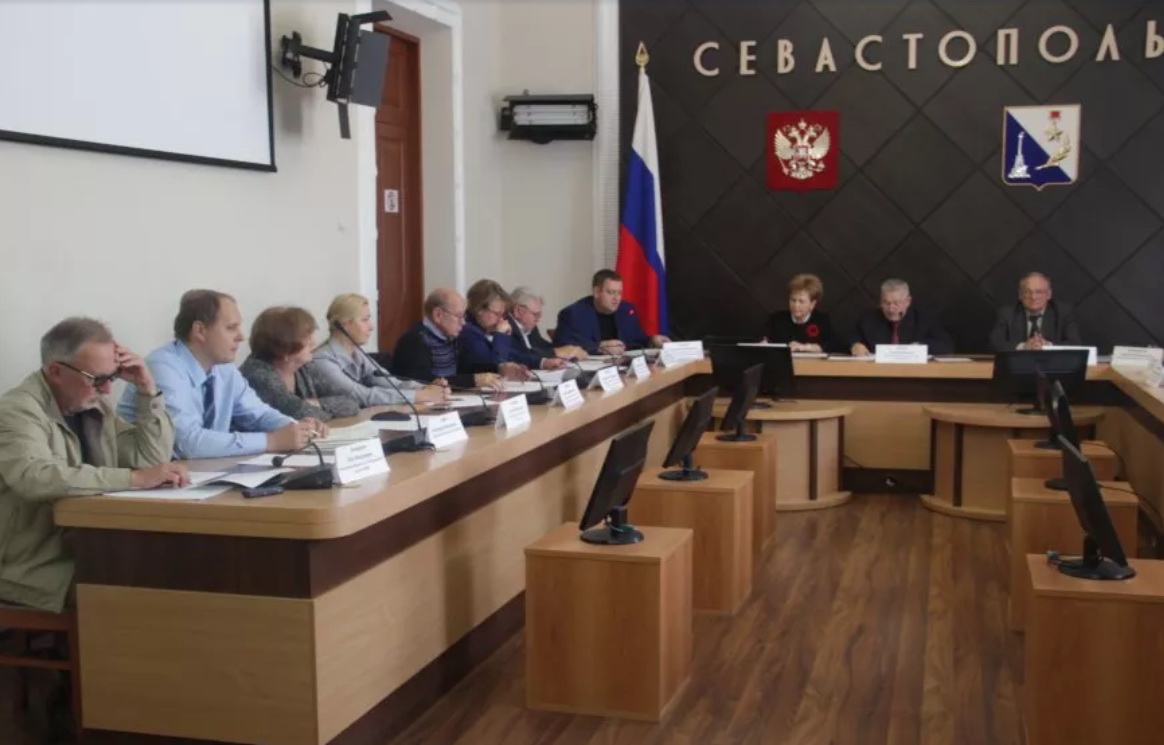 